
SKYPE: ahmedtarek48Personal InformationPersonal InformationPersonal InformationName:                                      Ahmed Tarek Attia FaragBirth Date:                                May 13, 1991                                 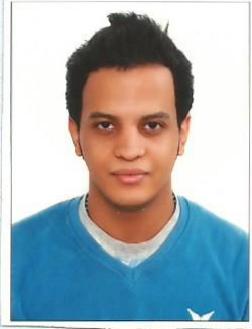 Nationality:EgyptianContact InformationContact InformationContact InformationHome Phone:00380631499809Mobile Phone:00380631499809Email Address:ahmedtarektito@gmail.comAddress:konavaltsa 118- ivano frankvisk- ukraineCareer ObjectiveCareer ObjectiveCareer ObjectivePosition Sought:Copywriter - translatorEducationEducationEducationInstitutionDegree - MajorCompletion Dateivano-frankvisk oil and gas universityivano-frankvisk national university of oil and gasBachelor petroleum engineerOperator production oil and gas2015American high schoolcertificate high school2010Cairo Universityconvince clients.workshop2009Ain shames universitybuilding team work.workshop2009SkillsSkillsSkillsSkillSkill Levelmicrosoft wordvery goodmicrosoft excelvery goodmicrosoft power pointvery goodmathcadgoodLanguagesLanguagesLanguagesLanguageSkill LevelArabicnativeEnglishfluentUkrainianexcellentRussianvery goodFrenshfairGermenFair